«Забавный английский»1 год обучения(педагог Достовалова С.Н)Тема : «Читаем о школе» Задания :Подготовить выразительное чтение текста с переводом.My lessons at school begin at 8:15. I usually have 4 or 5 lessons a day. And at noon or at 1 o’clock I go home. We have many subjects at school. They are: Maths, Russian, English, Reading, Physical Education (PE), History, Geography, Arts, Music and Handicraft lessons. My favourite subjects are: Arts and English. I like to draw animals and nature at our Arts lessons. At English lessons we write English words and sentences, do exercises, listen to dialogues and speak. My English teacher is wonderful. After each lesson we have a break. I like breaks very much. I and my friends usually play different games during the break. And after the second lesson – at 10 o’clock — we go to the canteen and have a delicious lunch. My day at school is interesting and funny. So I like to go there very much.

Источник:http://lizasenglish.ru/anglijskij-dlya-detej/tekst-at-school.html
© lizasenglish.ru«Забавный английский »2 год обученияТема: «Времена года»Найти стихи ,поговорки по теме «Времена года» на английском языке«Забавный английский »3 год обученияЗадание :внимательно прочитайте правила написания письманапишите свой адрес на английском языке Итак, рассмотрим единые правила написания личного письма. В правом верхнем углу укажите адрес в следующем порядке: 
номер дома, название улицы 
город 
страна 
Допускается указывать адрес в кратком виде, например: 
Moscow 
Russia 

Под адресом, пропустив строку, необходимо написать дату письма: 
June 4th, 2015 
4 June 2015 
или менее формально: 
04/06/12 

Письмо начинается с неофициального обращения. Если в задании имя вашего собеседника не указано, его следует придумать: 
Dear Tim, 
Dear Rebecca, 
После обращения обязательно ставится запятая! 

Разделите текст письма на несколько логических абзацев, каждый из которых начните с красной строки. 
1. В первом абзаце вам следует поблагодарить своего друга за его письмо: 
Thanks (a lot) for your (last) letter. 
Your last letter was a real surprise. 
I was glad to get your letter. 
It was great to hear from you! / It was great to hear that… / I was happy to hear… 
Вы можете также извиниться за то, что не писали раньше: 
Sorry I haven’t written for so long but …/ Sorry I haven’t been in touch for so long. 
I'm sorry I haven't answered earlier but I was really busy with my school. 
и/или упомянуть какой-либо факт из полученного письма: 
I’m glad you passed your History test! 
Sounds like you had a great time in London! 
Great news about your…! 

2. Основная часть письма (2–3 абзаца). В ней вы должны раскрыть все аспекты, указанные в задании. Не забудьте задать необходимые вопросы. 
Предполагается, что письмо должно быть написано в неформальном стиле, поэтому вы можете использовать неформальные слова-связки, такие как well, by the way, anyway, so, разговорные выражения типа Guess what? Или Wish me luck! а также восклицательные знаки. 

3. В последнем параграфе следует объяснить, почему вы заканчиваете письмо: 
Well, I’d better go now as I have to do my homework. 
Anyway, I have to go now because my Mum asked me to help her with the washing up. 
I’ve got to go now! It’s time for my favourite TV show. 
и упомянуть о дальнейших контактах: 
Write (back) soon! 
Take care and keep in touch! 
Drop me a letter when you can. 
Hope to hear from you soon. 
I can’t wait to hear from you! 

В конце письма на отдельной строке указывается завершающая фраза-клише, которая зависит от близости автора и адресата. После нее всегда ставится запятая! Ниже приводятся возможные варианты от наименее формального (1) к более формальному (7): 
1) Love, 
2) Lots of love, 
3) All my love, 
4) All the best, 
5) Best wishes, 
6) With best wishes, 
7) Yours, 
На следующей строке под завершающей фразой указывается имя автора (без фамилии!). Например: 
Andy или Kate 

Таким образом, письмо к другу имеет следующий вид: 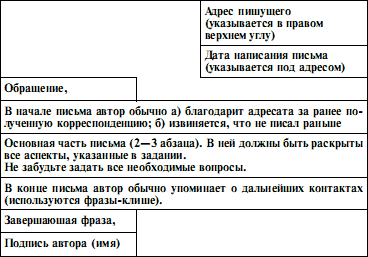 «Забавный английский » 4год обученияЗадание : Подготовить сообщение о истории возникновения английского языка.